Agenda Woensdag 4 januari 10.00 uur koffiedrinken in de WelputZondag 8 januari afscheidsdienst ds. E. van der Meulen 	  Bevestiging diaken Ina VelzingHoe vind je Kerkomroep? Ga naar www.kerkomroep.nl, vul in: Noorderkerk Nieuw-Amsterdam – daarna 'enter', klik daarna op Nieuw-Amsterdam Drenthe, klik vervolgens op de datum. Mededelingen voor de nieuwsbrief s.v.p. uiterlijk woensdag voor 18.00uur doorgeven aan: nieuwsbrief@noorderkerk.inf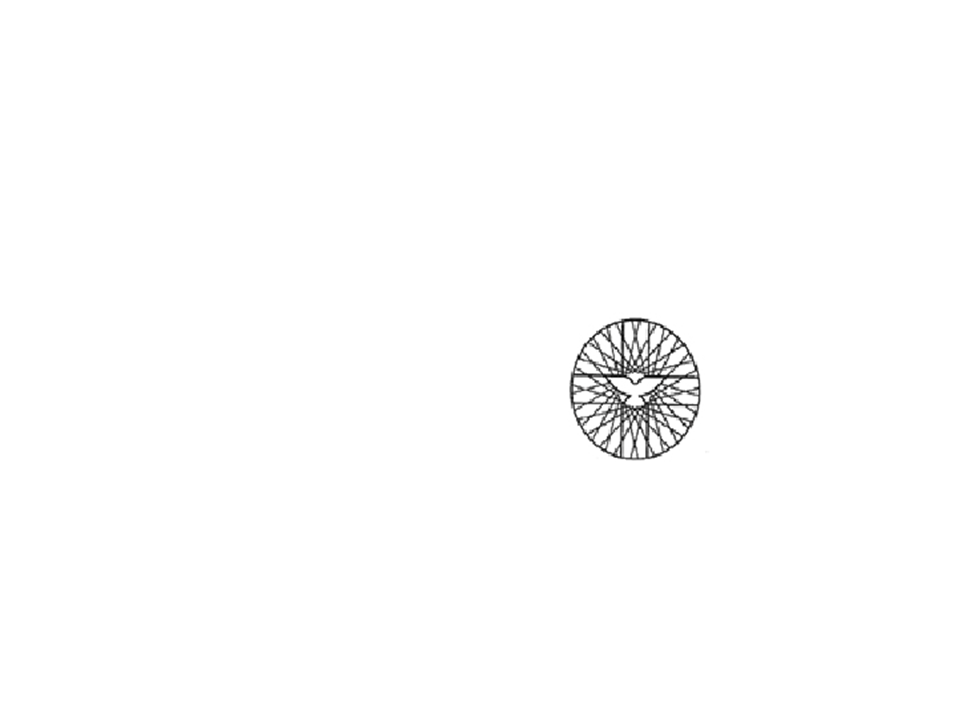 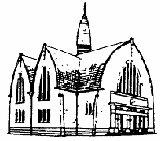 Voorganger: dhr. H.H. Veld, Haren DlOuderling: Niels FeijenOrganist: mevr. Joke BarteldsKoster: Roelof VisserKindernevendienst: Angela FeijenKinderoppas: Corenna MennikBeamer/Video: Jan MennikOntvangst: fam. VelzingBloemendienst: fam. NaberInzameling van gaven in de hal: Diaconie/Sponsorkind, Kerk en Gebouwen OrgelspelWelkom en afkondigingenIntochtslied Lied 513: 1 - 4 (God heeft het eerste woord)Welkom, Stilte, Votum en GroetLied 518: 1 - 3  (Hoe helder staat de morgenster)Gebed om ontfermingLied 320: 1 - 5 (Wie oren om te horen heeft)Gebed om verlichting met de Heilige GeestKindernevendienst – zingen: wij gaan voor even uit elkaarSchriftlezing Jesaja 49: 13 - 16Lied 317: 1 - 3  (Grote God, Gij hebt het zwijgen)Schriftlezing Lucas 2: 22 - 40Lied 314: 1 - 3 (Here Jezus om uw woord)PredikingLied 898: 1 - 3 (Een vaste burcht is onze God)Gebeden, afgesloten met Onze VaderKinderen terug van nevendienst/oppasdienstSlotlied 413: 1 - 3 (Grote God, wij loven U)Wegzending en Zegen – Amenlied 415: 3OrgelspelBeste gemeenteleden,Via deze weg wens ik u allen een goede en veilige jaarwisseling. Voor mij ligt het nieuwe jaar deze keer echt blanco voor me. Tot 8 januari weet ik wat ik moet doen: nog een afscheidsdienst in uw midden. Maar daarna is het niet ingevuld. Ik ga in ieder geval een half jaar een sabbatical houden: tijd om na te denken hoe ik de kerk nog kan dienen, veel boeken lezen, wandelen, meer tijd voor familie en vrienden. Hoe uw nieuwe jaar er ook maar uit gaat zien: ik hoop dat in alles de Heer u nabij is: heil en zegen gewenst.Ds. Elly v.d. MeulenBloemenDeze zondag gaat er namens onze gemeente een bos bloemen naar een gemeentelid.Afgelopen zondag zijn de bloemen gebracht naar: mevr. A. Elzing-Epping.dhr. E. Doek is opgenomen in Weijdestein, Dr. G.H. Amshoffweg 4, 7909 AAHoogeveen. Afdeling DagpauwoogLaten we in gebed en daad (waar mogelijk) met elkaar meeleven. Overleden:Op 19 december is overleden Ariena Boels-de Groot (Riena), in de leeftijd van 93 jaar De afscheidsdienst heeft plaatsgevonden op 27 december in de Noorderkerk aansluitend de begrafenis op de begraafplaats te Nieuw-Amsterdam.Op 25 december is overleden Henk Heuvink, in de leeftijd van 73 jaar, Vrijdag 30 december heeft de afscheidsdienst plaatsgevonden in de Aula van Nieuw-Amsterdam.Opgelet!!Wilt u collectemunten, deze zijn alleen nog te verkrijgen bij de fam. R. Visser,Aletta Jacobsstraat 70.InloopochtendWoensdagmorgen 4 januari zijn de deuren van de Welput weer open voor iedereen. Het zou fijn zijn als we u dan ook kunnen begroeten. De koffie en thee staan altijd klaar op woensdagmorgen, een keer per 14 dagen, vanaf 10.00 uur. U bent van harte welkom. Loopt u ook binnen???Inlichtingen bij Sien Rooseboom, tel: 551235 en Jitske Wanders, tel: 552894Agenda Woensdag 4 januari 10.00 uur koffiedrinken in de WelputZondag 8 januari afscheidsdienst ds. E. van der Meulen 	  Bevestiging diaken Ina VelzingHoe vind je Kerkomroep? Ga naar www.kerkomroep.nl, vul in: Noorderkerk Nieuw-Amsterdam – daarna 'enter', klik daarna op Nieuw-Amsterdam Drenthe, klik vervolgens op de datum. Mededelingen voor de nieuwsbrief s.v.p. uiterlijk woensdag voor 18.00uur doorgeven aan: nieuwsbrief@noorderkerk.inf